PŘIHLÁŠKAKE STÁTNÍ ZÁVĚREČNÉ ZKOUŠCEPřihlašuji se ke státní závěrečné zkoušce (současně v jednom měsíci vykonám obhajobu BP a ústní zkoušku) v termínu:varianta:     leden/únor 2020 – pouze opravný termín		 varianta: červen 2020		varianta: září 2020	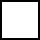 -------------------------------------------------------------------------------------------------------------------------varianta  		Přihlašuji se ke státní závěrečné zkoušce (a vykonám odděleně obhajobu BP a ústní zkoušku v různých termínech): leden/únor 2020  - pouze opravný termín vykonám obhajobu BP/vykonám ústní zkoušku (nevyhovující škrtněte)červen 2020 	        vykonám obhajobu BP/vykonám ústní zkoušku (nevyhovující škrtněte)září 	   2020	        vykonám obhajobu BP/vykonám ústní zkoušku (nevyhovující škrtněte)Upozornění:Pozvánky ke státním závěrečným zkouškám (SZZ) nebudou studentům písemně rozesílány.Rozpis termínů konání SZZ bude zveřejněn na webových stránkách školy.Datum: 		Podpis: ……………………………………………………Jméno a příjmeníOsobní čísloStudijní oborForma studiaAdresaTelefonE-mailKvalifikační práce zadána na ústavuVedoucí kvalifikační prácePokus SZZ